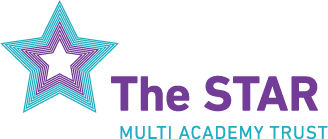 Application for the post of:  Personal details: Please complete ALL of the following sections as this information is required for shortlisting and clearance purposes.Present or most recent post  (Newly Qualified Teachers should omit this section)	Current responsibilitiesQualificationsProfessional DevelopmentPlease give details of recent significant Professional Development (please limit to last three years) (Newly Qualified Teachers are invited to outline key elements of their course and dissertation work)  Career Details Please list in reverse chronological orderOther Work/ExperiencePlease give details, in reverse chronological order, of any other full-time, part-time or  voluntary work, indicating the reason for leaving.Please provide details of any gaps in your employment history when you have not been in education, training or employment.  Please list dates (Month/YYYY) and the reason (i.e. Travel, Parental leave etc)Interests/Hobbies   Please give details, indicating any qualifications or awards, if appropriate.Referees10. Declaration and Consents 11. SUPPORTING EVIDENCESurnameForenamesFormer surname(s) (for pension purposes)Former surname(s) (for pension purposes)Postal Address                                                      Length of Time at this Address:Post Code                                                              Email address:Postal Address                                                      Length of Time at this Address:Post Code                                                              Email address:Telephone NumberDate of Qualified Teacher StatusDfES  Teacher Reference NumberNational Insurance NumberInduction period completed?  YES □  NO □Date completed:Please state where you saw the position advertised:Please state where you saw the position advertised:Are there any restrictions to your residence in the UK which might affect your right to take up employment in the UK?  			YES		NO	If Yes, please provide details:If you are successful in your application would you require a work permit prior to taking up employment?			YES		NO	If Yes, please specify dates:Date:  From (Month/YYYY)Date:  To (Month/YYYY)Have you ever lived and/or worked outside of the UK?		 YES		NO	If Yes, please provide details:Do you hold a Certificate of Good Conduct for your time spent abroad? 	YES		NO	If Yes, please provide the date of issue.  Date:Are there any restrictions to your residence in the UK which might affect your right to take up employment in the UK?  			YES		NO	If Yes, please provide details:If you are successful in your application would you require a work permit prior to taking up employment?			YES		NO	If Yes, please specify dates:Date:  From (Month/YYYY)Date:  To (Month/YYYY)Have you ever lived and/or worked outside of the UK?		 YES		NO	If Yes, please provide details:Do you hold a Certificate of Good Conduct for your time spent abroad? 	YES		NO	If Yes, please provide the date of issue.  Date:Name of SchoolName of SchoolNature of School(e.g.Primary/Secondary/Comprehensive/  Selective/ Mixed/Boys/Girls) Nature of School(e.g.Primary/Secondary/Comprehensive/  Selective/ Mixed/Boys/Girls) Age RangeNumber on RollLocal Authority / AcademyLocal Authority / AcademyTitle of PostCurrent Salary PointTitle of PostCurrent Salary PointDate of Appointment(month/year)Expected date of leavingPlease list the subjects you are qualified to teach:Please list the subjects you are qualified to teach:Please list the subjects you have experience in teaching:Please list the subjects you have experience in teaching:Secondary School/College of Further EducationDateFrom          Tomth/yr   mth/yrDateFrom          Tomth/yr   mth/yrQualifications: A Level/BTEC etc. give subject and gradesDate of awardCollege of Higher Education/UniversityDateFrom          Tomth/yr   mth/yrDateFrom          Tomth/yr   mth/yrDegree or CertificateDegree -please state classificationDate of awardOrganising BodyNature/Title of CourseDatesfrom/toDatesFrommth/yrTo     mth/yrSchool and Local Authority Details of PostReason for LeavingEmployer/OrganisationOutline of Main Duties/SkillsDates   From          To  mth/yr        mth/yrDates   From          To  mth/yr        mth/yrPlease provide names and addresses of persons willing to supply employment references; one of the named referees should be your current employer or your most recent employer in work with children or young people.  References cannot be accepted from relatives.Please provide names and addresses of persons willing to supply employment references; one of the named referees should be your current employer or your most recent employer in work with children or young people.  References cannot be accepted from relatives.Name:Address:Job Title:Telephone number:Email Address:Name:Address:Job Title:Telephone number:Email Address:Do you consider yourself to have a disability:      YES  /    NOIf yes, please detail any reasonable adjustments that you require if you were selected to attend an interview/assessment event:Are you related to any member of  senior office within the Trust  or to any Governors of the School:           YES  / NO       If yes, please provide details:Canvassing of any member of the Governing Body or the Trust could lead to the disqualification of the candidate concerned.Please note that appointment to this post will be subject to medical clearance, satisfactory references and satisfactory Enhanced DBS Check.Under the Criminal Justice & Courts Services Act 2000 it is an offence for an individual who has been disqualified from working with children to knowingly apply for, offer to do, accept, or do any work in a ‘regulated position’. The position you are applying for is a “regulated position”.  As part of the application process, we ask candidates about whether they have any criminal convictions that would prevent them from fulfilling the role. This is to ensure the candidate is suitable to work for the school. The School are also required to carry out a DBS check in order to determine your suitability for the role. Having a criminal record will not necessarily bar you from working with us. We will take into account the circumstances and background of any offences and whether they are relevant to the position in question, balancing the rights and interests of the individual, our employees , parents and pupils. We will treat all applicants fairly but reserve the right to withdraw an offer of employment if you do not disclose relevant information, or if a DBS check reveals information which we reasonably believe would make you unsuitable for the role. The amendments to the Exceptions Order 1975 (2013 & 2020) provides that when applying for certain jobs and activities, certain convictions and cautions are considered ‘protected’. This means that they do not need to be disclosed to employers, and if they are disclosed, employers cannot take them into account. Guidance can be found on the Ministry of Justice website.Do you have any convictions or cautions (excluding youth cautions, reprimands or warnings) that are not ‘protected’ as defined by the Ministry of Justice? YES  /  NOIf the answer is yes, please provide full details below:Has any previous employer expressed concerns and /or taken any action, whether informal/formal ( including suspension  from duty) on the following: ( include any investigations or actions taken by your professional body)Capability /performance :     YES  /  NO        Please provide details:Disciplinary:                          YES  / NOPlease provide details:Please state the date on which you could take up duty if appointed:Do you hold a current driving licence?  YES  /  NO          Driving licence number:Driving licence type:     Paper / Photo.           Full / Provisional / HGV / PSVDate valid from:                                              Issue Country:Do you have use of a car?                       YES / NOI declare that the information contained in this application is correct and understand that the STAR MAT will request to see proof of qualifications at the time of interview.  YES / NO I consent to the STAR MAT recording and processing the information detailed in this application. The STAR MAT will comply with their obligation under the GDPR 2018.    YES  /  NOPlease ensure that you have carefully read the recruitment pack for this role that you are applying for. In this section you are required to detail how your skills, knowledge and experience evidence that you meet the requirements for this post.  NB. You may have been asked by the Head Teacher to address a specific question for this role. (Do not exceed 2 sides of A4).I confirm that the information I have provided is true and accurate and understand that knowingly to make a false statement for this purpose may be a criminal offence.  I am not on the Children’s Barred List, disqualified from working with children or young people, or subject to sanctions imposed by a regulatory body. I have no convictions or cautions (or have provided details of these as instructed above). Signature:								Date: